Level one Mini signs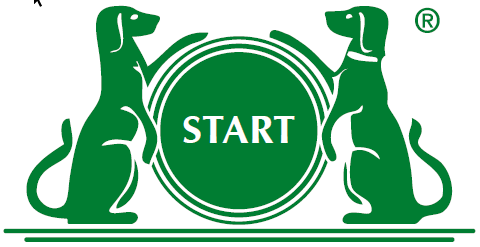 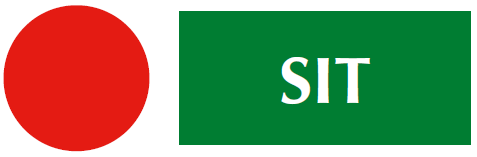 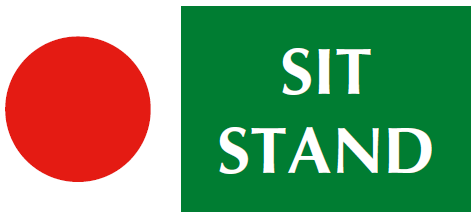 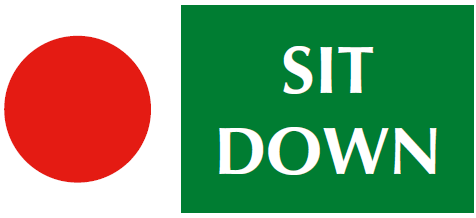 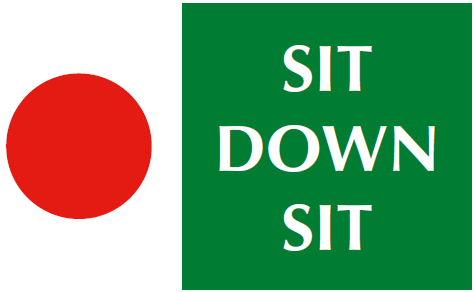 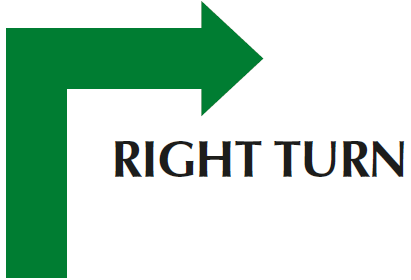 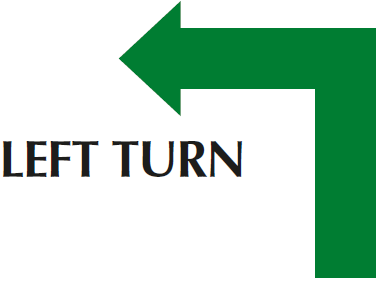 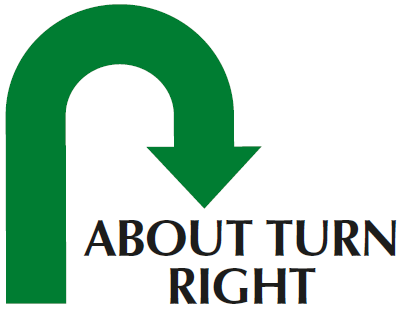 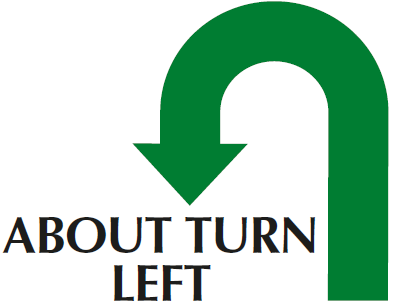 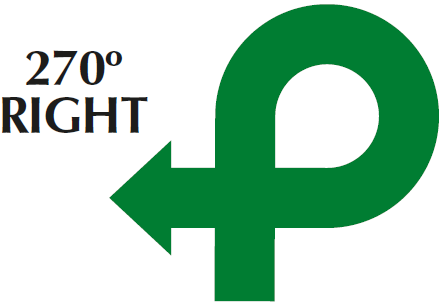 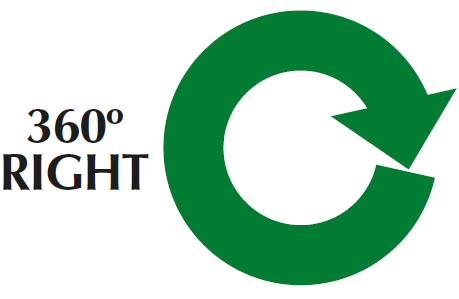 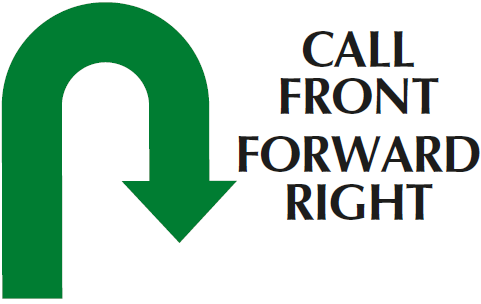 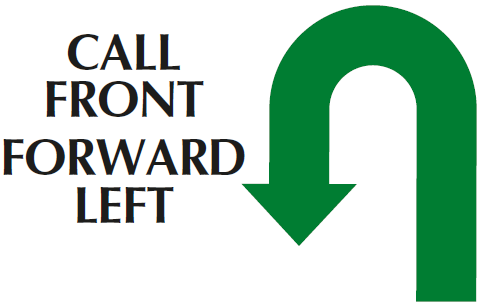 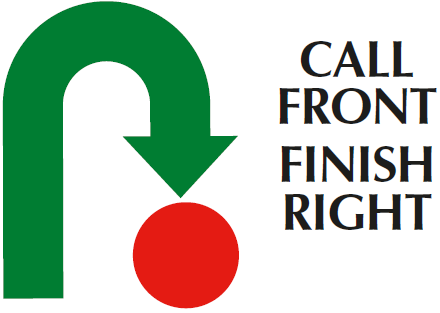 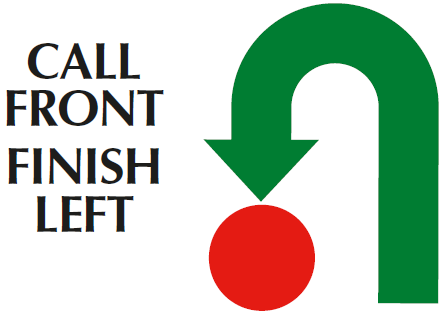 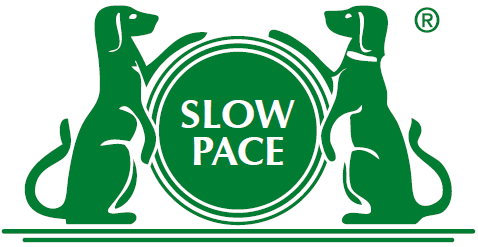 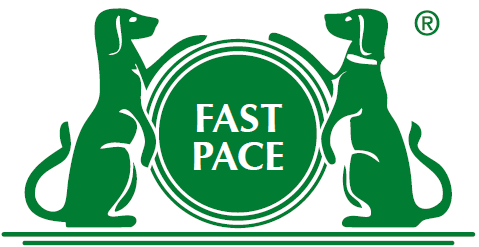 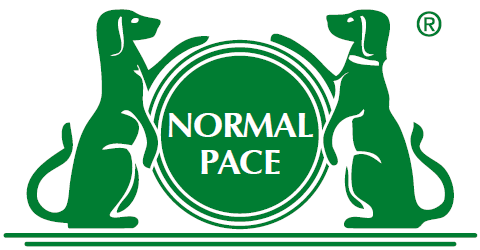 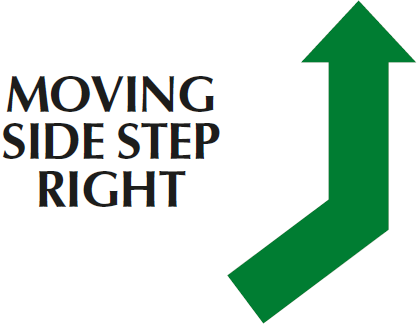 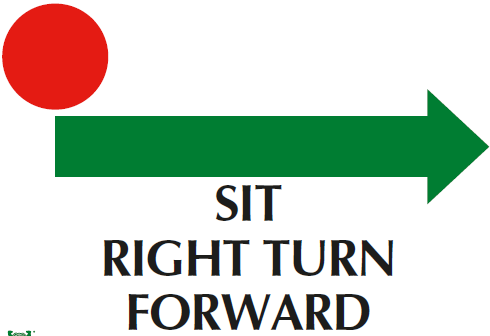 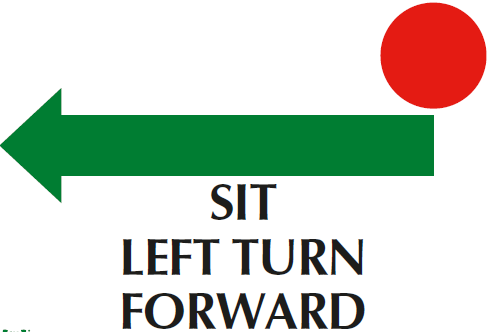 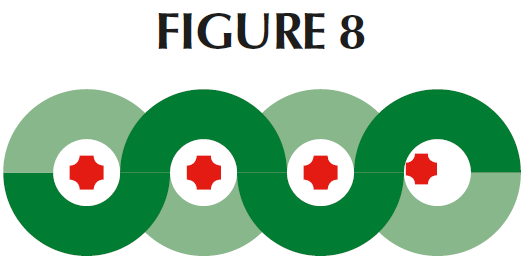 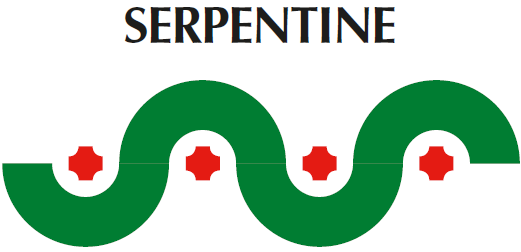 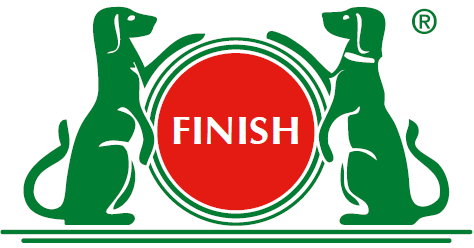 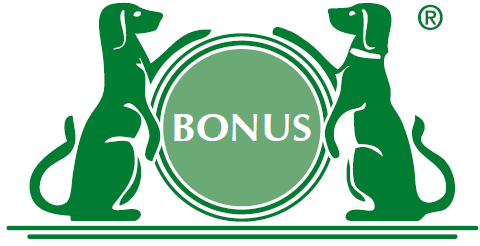 Bonus 1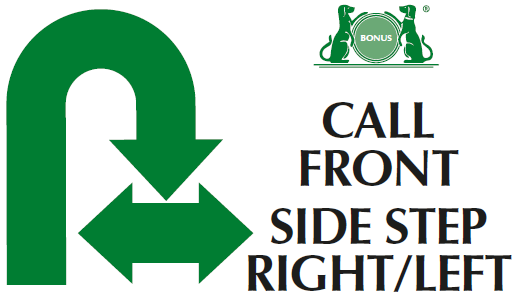 Bonus 2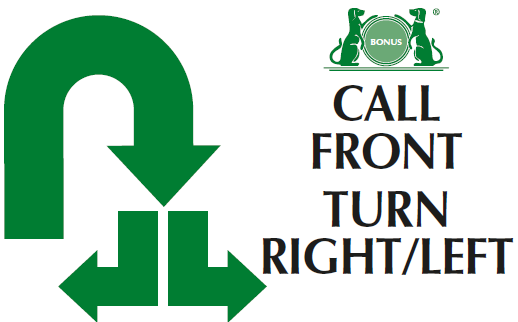 Bonus 3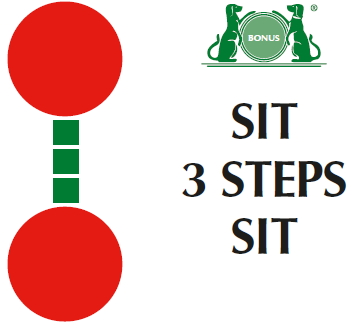 